
Ministero dell’istruzione, dell’università e della ricerca
    Istituto Comprensivo Statale “Margherita Hack”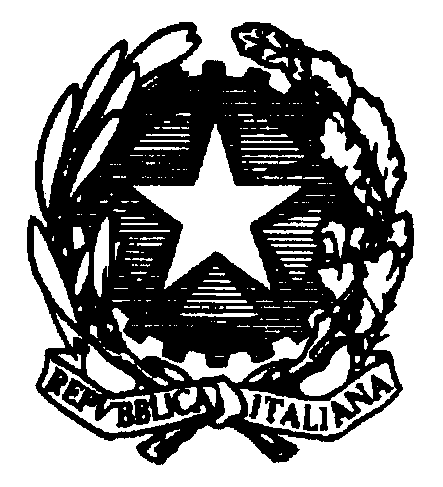 Via Matteotti, 3 - 20090 Assago (MI)Tel: 02 4880007 – 02 4880004 Fax: 02 4883894e-mail uffici: miic886007@istruzione.it   PEC: miic886007@pec.istruzione.itCIRCOLARE N. 001		                      01 Settembre 2014 	                                  - Ai docenti delle classi 		   2D e 3° Scuola Secondaria I°                                        - A tutti docenti interessati Oggetto: Corso di formazione su utilizzo LIMSi comunica che mercoledì 3 settembre, dalle ore 15.00 alle 18.00, si terrà presso i locali della Scuola media il corso di formazione sull’utilizzo della LIM.I docenti sono invitati a comunicare la propria disponibilità in segreteria, alla Sig.ra Enza, entro le ore 12.00 del martedì 02 settembre 2014.				IL DIRIGENTE SCOLASTICO                                                                                     Antonella Maria Vilella